 YBI Stockholm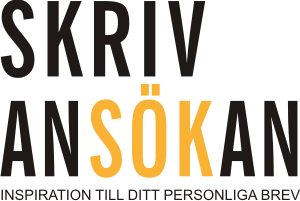 Att.: Peter GuldbergssonDatum 00.00.00Perfekt match till tjänsten som Brand ManagerMin utbildning som civilekonom, och inom Brand Management and Marketing Communication, och mitt jobb som varumärkesansvarig, har gett mig erfarenhet av att använda min kunskap till att utveckla idéer för begreppen B2B och B2C. Eftersom YBI Stockholm har ett gott rykte, och är känt för sina kvalitetsprodukter, och då min profil matchar era önskemål, vill jag gärna ta på mig ansvaret för att ytterligare utveckla er marknad.Hos den rikstäckande kedjan "Djurambulansen", med 24/7 upphämtning av husdjur för transport till djursjukhuset, hade jag marknadsföringsansvar för lojalitetsprogram, CRM och prenumerationsklubbar, liksom B2B och B2C försäljning. På huvudkontoret, hos fastighetsförmedlingen "Hus och Lägenheter", underhöll jag webbplatsen och utvecklade nätkampanjer. Dessutom hade jag ansvaret för att skriva, redigera och publicera texter, i sociala medier, i nära samarbete med marknadschefen. Personligen är jag van vid att gå främst i ledet, och med min positiva lösningsorienterade inställning ser jag möjligheter och hittar nya vägar för att nå målen. Som er nya varumärkesansvarige kan ni även dra nytta av min erfarenhet av marknadsföring inom detaljhandelskedjan, produktutveckling och lansering till konsumenter.Jag har en utvecklad marknadsföringsförståelse och en strategisk överblick. Jag tänker framåt, är kommersiellt kreativ, och är, inom budgeten, innovativ och resultatinriktad. Jag tar ansvar för mina handlingar, men delar gärna glädjen över resultaten med mina kolleger, vars insatser är avgörande för framgång i processen.Jag ser fram emot en personlig intervju, där jag kan ta med rekommendationer från tidigare jobb.Med vänliga hälsningarPeter TestTestgatan 8, 450 00 Helsingborg – 11 222 33 44 – peter@test.com